Podklady k samostudiu z důvodu uzavření základních škol na dobu 11. – 24. května 2020 – 7.B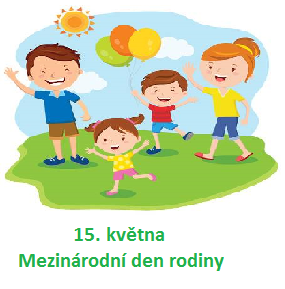 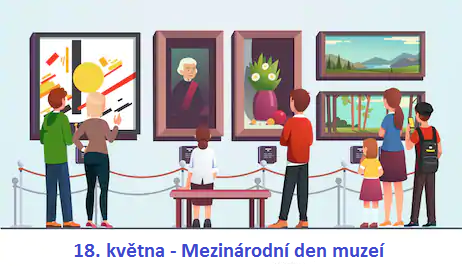 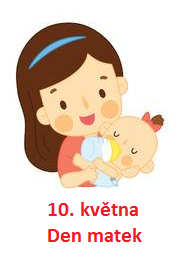 Český jazyk a literatura – učitel:  Mgr. Alena Lhotová                                        kontakt: Alena.Lhotová@zshajeslany.cz                                                                              Pokračujte v práci v Google učebně, kam zadávám nejen učební materiály, ale i testy k procvičování učiva.U zvýrazněných slov urči, o který větný člen se jedná. Vypracovaný úkol zašli ke kontrole na e-mail nebo ho zpracuj v Google učebně.Místní obyvatelé nás přivítali.předmětpřívlastek shodnýpodmětDomů jsme dorazili velmi pozdě.přívlastek shodnýPU místapředmětSportovci se chystali k vynikajícím výkonům.PU způsobupřívlastek shodnýpřísudekKoupím svému psovi vepřovou kost.podmětpředmětpřísudekVenku je velká zima.PU způsobuPU míryPU podmínkyPři setmění vše vypadá jinak.PU časuPU míryPU účeluTen nový útočník je hráč střílející velmi důležité branky.podmětpředmětpřísudekBalík z Francie mi doručili se zpožděním.přívlastek shodnýpřívlastek neshodnýPU místaBoženka je překladatelka z japonštiny.podmětpřísudekpředmětZamával mi na pozdrav.PU účeluPU příčinyPU podmínkyV následujícím cvičení najdi 8 pravopisných chyb. Vypracované cvičení zašli na e-mail nebo ho zpracuj v Google učebně.Mezi stráněmi se táhne údolí. Vrbami a olšemy vroubený potůček mu dodává krásy. Tam jsme postavily chatu. Navozily jsme kámen ze skáli a z lesa dříví. Po velkém pracovním úsilí celé rodiny byla stavba dokončena. Verandu jsme opatřily zábradlím a pohodlnými sedadly, dveře průhlednými skli. Stěny se nám podařilo vyzdobyt obrazi a našimi kresbami. Na prostorné polici v koutě bývá všechno nádobí a potřeby na vaření. Chata má krásné okolí, že tam každou sobotu a neděli jezdíme.Literární výchova: Karel Jaromír Erben, baladaZopakuj si učivo o K. J. Erbenovi, baladě. Přečti si / poslechni si balady Vodník a Svatební košile a vypracuj následující otázky. (otázky je možné zpracovat i v Google učebně; materiály jsou nasdíleny v Google učebně)Kolik slok má balada Vodník:505152Jaký druh rýmu je užit v básni Vodník?střídavýsdruženýobkročnýKolik vystupuje v textu postav?jednadvětřiČím se provinila dívka v básni Vodník?utekla od vodníkanedodržela slib, který dala vodníkoviutekla od matky Jak je dívka v baladě potrestána?vodník ji utopívodník ji zabijevodník zabije dítěJaký druh rýmu je užit v baladě Svatební košile?střídavýsdruženýobkročnýPo čem touží dívka v baladě Svatební košile?po rodiněpo tom, aby se jí milý vrátil z cizinypo tom, aby se shledala se svými rodičiČím se proviní dívka v baladě Svatební košile?rouhá se, chce, aby jí panna Maria zkrátila, než aby musela žít bez miléhonedostatečně se modlízabila své dítěKam odvleče mladík svou dívku?do kostelana hřbitovdo jezeraJak končí balada Svatební košile?dívku její mládenec zabijedívka je zabita umrlcem v komoředívka se vroucně modlí a je zachráněnaSloh: životopisZopakovat učivo o životopisu. Pokud jste si ještě neudělali výpisky, zapište si do sešitu (materiály jsou nasdíleny i v Google učebně):Životopis zachycuje základní údaje o určité osoběvěcně, stručně, ale výstižně informuje o nejdůležitějších skutečnost autorova životapřikládá se jako příloha k přihlášce, k žádosti o přijetí do zaměstnáníměl by být:stručnývěcnýjasný přehlednýuvedené údaje musí být úplné a jasnébiografie: umělecký životopis zachycující život slavné osobnostiautobiografie: vylíčení událostí vlastního životaDruhy životopisu:Strukturovaný:psaný v bodechforma dotazníkuKlasickýpsaný ve větáchv souvislém textučleněný na odstavceDle učebnice a internetu zpracujte váš osobní strukturovaný i klasický životopis (termín: do konce května) a zašlete ke kontrole na e-mail. Úkol je možné zpracovat i v Google učebně, kde najdete formulář, který stačí vyplnit.Anglický jazyk – učitel: Mgr. Jana Rohlová                                                              kontakt: Jana.Rohlova@zshajeslany.cz                                                          Lekce 5ASlovní zásoba lekce 5A – seznam se s novou slovní zásobou- uč.str.56 cv. 1a – doplň slovesa do výrazů; 1b – přidej sám k výrazům další podstatné jméno (klíč v google učebně)Předpřítomný čas (Present perfect):Vysvětlení – prac. sešit str. 72 kapitola 5.1 – 5.4, https://www.youtube.com/watch?v=ENao97DDmQQ(v google učebně je odkaz na toto video s lektorkou Lenkou a přehled učiva „tahák“ o předpřítomném čase k vytištění, uložení)Opakuj si nepravidelná slovesa, přidej 3. sloupec s příčestím minulým.Procvičení – prac. sešit str. 44 - 45Cv. 1 – doplň tvary slovesa haveCv. 2 – přepiš věty s krátkými tvary slovesa haveCv. 3 – spoj slovesa a podstatná jména, doplň další vhodná podstatná jména do spojeníCv. 4 – použij výrazy ze cv. 3 do vět, použij předpřítomný časCv. 5 – Co udělali?  Napiš věty v předpřítomném čase, použij výrazy z rámečkuCv. 6  - předpřítomný čas v záporu, použij slovesa z výběru, napiš odpovědi v záporu předpřítomného časuDalší procvičování učiva můžeš provádět v google učebně nebo na doporučených internetových stránkách. Nezapomeň vypracovat zadaný projekt.Ruský jazyk – učitel:  Mgr. Viktoriia Ravliuk                                                      kontakt: Viktoriia.Ravliuk@zshajeslany.cz                                                                                                                           Výuka probíhá primárně v prostředí Google Classroom, kam nahrávám nejen učební materiály, ale i testy k procvičování učiva. Kód kurzu: 5epe2wx Téma. Byt a jeho vybavení. Vazba «У меня есть,.....» ve významu „já mám,…..“. 1. Slovní zásoba.Učebnice str. 57 - nazpaměť.Str. 79, 80 - postupně se učit.Opakovat si starší slovní zásobu a vyprávění o sobě (jak se jmenuji «как меня зовут», kolik je mi let «сколько мне лет» , kde žiju «где я живу», mám psa kočku, papouška «у меня есть кошка, попугай,…», mám mámu, tátu, bratra, babičku «у меня есть мама, папа, брат, бабушка,…», povolání rodičů «профессия родителей»,  rád čtu, tancuju, hraju na kytaru…«я люблю читать,танцевать, играть на гитаре»,......). Toto jen ústně.2. Učebnice str. 52/4A), B)  - tato cvičení zprostředkovává novou slovní zásobu k tématu      “vybavení bytu“. Spojte slova s odpovídajícím obrázkem. (V tomto cvičení se objevují slova, která mají v ruském jazyce jiný rod než v českém jazyce, např. slovo шкаф, холодильник, диван. Doplňte tato slova vhodným přídavným jménem, usnadníte tak správné zapamatování těchto slov). 2. Učebnice str. 52/6A), B) – práce s textem. Přečti si popis bytu a prohlédni si obrázky. Řekni, co všechno se nachází v Stasově pokoji? 3. Gramatika.Sloveso «есть», učebnice str. 58 II b) - opsat do školního sešitu a naučit.Vazba «У меня есть, У тебя есть, У него есть, У нас есть, ..» v tomto případě odpovídá českému „mít“.4. Procvičování.Učebnice str. 53/7A, 8A), 8B), 9) - podle zadání (používat gumovací tužku). Pracujeme s aktivní slovní zásobou, která je doplněná o nový gramatický materiál.Úkoly k odevzdání – HODNOCENO.Do školního sešitu napsat několik vět (aspoň 5). Věta musí začínat  „У меня (тебя, него, неё, нас, вас, них) есть...“ a doplnit vhodnými slovy, například: « У меня есть компьютер», «У него есть дом», «У неё есть дача», «У нас есть шкаф», atd.Projekt – „Мой дом/квартира“ nebo „Моя комната“.Na čtvrtku A4 načrtni plán svého domů/bytu. Které pokoje tam je? (nebo načrtni plán svého pokoje a jaké vybavení tam najdeme?). Pojmenuj v ruštině všechny předměty na obrázku.Ruský jazyk – učitel: Mgr. Marie Čečrdlová                                                      kontakt: Marie.Cecrdlova@zshajeslany.cz                                                Učebnice: upevňovat si slovíčka 5. lekce – str. 79 až 80 (byt, bydlení, vybavení bytu, místnosti)Tentokrát trochu netradičně (možná i zábavně ).Nakresli: 1)jednoduchý plánek bytu a popiš rusky místnosti, dveře, okna…Nakresli: 2) jednu místnost bytu a popiš rusky její vybavení (stůl, postel, lampa, lednice, koberec… apod.)Nákresy ofoť (oskenuj) a pošli mi tento úkol v příloze opět na můj mail:Marie.cecrdlova@centrum.czPřipojené budou opět úkoly od paní učitelky Ravliuk. Pokud zvládnete jen úkol ode mě, tak i za to budu ráda.Přeju vám hodně zdraví a optimismu. Mgr. Marie Čečrdlová  Výuka probíhá primárně v prostředí Google Classroom, kam nahrávám nejen učební materiály, ale i testy k procvičování učiva. Kód kurzu: 5epe2wx Téma. Byt a jeho vybavení. Vazba «У меня есть,.....» ve významu „já mám,…..“.  1. Slovní zásoba.Učebnice str. 57 - nazpaměť.Str. 79, 80 - postupně se učit.Opakovat si starší slovní zásobu a vyprávění o sobě (jak se jmenuji «как меня зовут», kolik je mi let «сколько мне лет» , kde žiju «где я живу», mám psa kočku, papouška «у меня есть кошка, попугай,…», mám mámu, tátu, bratra, babičku «у меня есть мама, папа, брат, бабушка,…», povolání rodičů «профессия родителей»,  rád čtu, tancuju, hraju na kytaru…«я люблю читать,танцевать, играть на гитаре»,......). Toto jen ústně.2. Učebnice str. 52/4A), B)  - tato cvičení zprostředkovává novou slovní zásobu k tématu      “vybavení bytu“. Spojte slova s odpovídajícím obrázkem. (V tomto cvičení se objevují slova, která mají v ruském jazyce jiný rod než v českém jazyce, např. slovo шкаф, холодильник, диван. Doplňte tato slova vhodným přídavným jménem, usnadníte tak správné zapamatování těchto slov). 2. Učebnice str. 52/6A), B) – práce s textem. Přečti si popis bytu a prohlédni si obrázky. Řekni, co všechno se nachází v Stasově pokoji? 3. Gramatika.Sloveso «есть», učebnice str. 58 II b) - opsat do školního sešitu a naučit.Vazba «У меня есть, У тебя есть, У него есть, У нас есть, ..» v tomto případě odpovídá českému „mít“.4. Procvičování.Učebnice str. 53/7A, 8A), 8B), 9) - podle zadání (používat gumovací tužku). Pracujeme s aktivní slovní zásobou, která je doplněná o nový gramatický materiál.Úkoly k odevzdání.Do školního sešitu napsat několik vět (aspoň 5). Věta musí začínat  „У меня (тебя, него, неё, нас, вас, них) есть...“ a doplnit vhodnými slovy, například: « У меня есть компьютер», «У него есть дом», «У неё есть дача», «У нас есть шкаф», atd.Projekt – „Мой дом/квартира“ nebo „Моя комната“.Na čtvrtku A4 načrtni plán svého domů/bytu. Které pokoje tam je? (nebo načrtni plán svého pokoje a jaké vybavení tam najdeme?). Pojmenuj v ruštině všechny předměty na obrázku.Německý jazyk – učitel: Mgr. Šimon Uxa                                                                    kontakt:  Simon.Uxa@zshajeslany.czOpakování probrané  slovní zásoby, nastudovat z PS str. 93-94Opsat do škol.seš.z uč.str. 80 – ich möchte – tabulka + stavbu věty s tímto slovesem – zapsaný příklad 2aUdělat do PS – ten, kdo nemá možnost udělat v učebně 39/8,9 - hodnocenoVypracovat v učebně – PS 39/8 – hodnocenoÚstně – uč.88/4 / využívej člen se 4.pádemNěmecký jazyk – Mgr. Alena Popélyová                                                           kontakt: Alena.Popelyova@zshajeslany.czOpakování probrané  slovní zásoby, nastudovat z PS str. 93-94Opsat do škol.seš.z uč.str. 80 – ich möchte – tabulka + stavbu věty s tímto slovesem – zapsaný příklad 2aUdělat do PS – ten, kdo nemá možnost udělat v učebně 39/8,9 - hodnoceno Vypracovat v učebně – PS 39/8 – hodnocenoÚstně – uč.88/4 / využívej člen se 4.pádemMatematika – učitel:   Ing. Jan Týř                                                                                       kontakt: Jan.Tyr@zshajeslany.cz                                  Prosím všechny přihlášené žáky, aby pokračovali pouze v práci na Google Classroom.Pravidelně kontrolujte Google učebnu a plňte zadané úkoly.Níže přiložená práce z učebny je pouze pro žáky, kteří tuto možnost nemají.Procvičování převodů jednotek (délka, obsah, čas, hmotnost. objem).Existuje celá řada on-line zkoušení převodů jednotek i se zpětnou kontrolou. Pro představu přikládám odkaz: http://www.zsvltava.cz/fyzika/prevody/Znovu si teoreticky projít veškeré zápisy ke kapitole Trojúhelník a jeho konstrukceKonstrukce podle vět SSS, SÚS, ÚSÚTrojúhelníková nerovnostZadání, náčrt, rozbor, konstrukce, zápis a zkouškaZnovu si teoreticky projít veškeré zápisy ke kapitole Zlomky.Co to zlomek je, jak se nazývají jeho částiRozšiřování zlomků, krácení zlomků atd.příklady k vypracování do školního sešitu, opakování trojúhelníky: 	Konstrukční úlohy (do sešitu s náčrtkem, rozborem, zápisem konstrukce, konstrukcí a zkouškou: a) a = 6 cm, b = 5 cm, α = 45o b) a = 10 cm, b = 8 cm, c = 2 cm e) c = 5 cm, α= 40o, β= 70o Nová látka – POMĚRYPoužívá se ke specifikaci toho, jaký je poměr látky A vůči látce B.Nemusí vždy jít jen o poměr pouze mezi dvěma látkami.Do poměru látek se jich může zapojit i více.Vysvětlení a ukázkové příklady jsou k dispozici zde: https://www.youtube.com/watch?v=MhCwy3wdzfcZápis do sešitu i s výpočtem příkladů, které jsou ve výukovém videu (odpovídající učivo je i vysvětleno v učebnici II strana 29-31)Finanční gramotnost – zhlédnout tyto videa https://decko.ceskatelevize.cz/videa?g=podle-poradu&porad=1316664#B (Úvěr a hypotéka, Spoření)Otázky k videu, které zodpověz:Vysvětli, co to je spotřebitelský úvěr?Co bychom si měli promyslet, než si vezmeme půjčku?Uveď konkrétní příklady: na co bychom si měli spotřebitelský úvěr vzít, kdy je lepší si spotřebitelský úvěr rozmyslet a raději si ho na danou věc nevzít?Co to je hypotéka?Vysvětli RPSN.Co je výhodnější nízké RPSN nebo vysoké RPSN?Co to je spoření?Termínovaný vklad?Stavební spoření?Penzijní připojištění?Proč je lepší spořit si peníze v bance než doma do prasátka?Dělení desetinných čísel (výsledek na dvě desetinná místa)        142,27 : 1,4 =27,4 : 0,26 =827,14 : 5,3 =536,54 : 0,68 =Občanská výchova – učitel: Mgr. Jana Rohlová                                                     kontakt: Jana.Rohlova@zshajeslany.cz                                                          Rizikové chování. Prevence a léčba závislostíGoogle učebna: projdi si prezentaci Tabakismus a vypracuj zadaný úkolKdo nemá přístup k učebně, zapíše do sešitu k tomuto tématu základní informace – předloží zápis v sešitěDále zhlédnout dle odkazů na netu – nebezpečný internet – youtube, popř. vyhledat ve wikipediihttps://youtube.com    -  Nebezpečí na internetumožno zhlédnout film Nebezpečný internet /2009/ - youtubeNadále sleduj aktuální dění v zemi s ohledem na těžké životní situace – životní příběhy lidí, kteří se dostali do těchto situacíZeměpis – Michaela Schrötterová                                                           kontakt: Michaela.Schrotterova@zshajeslany.cz                                                                                                                           Souhrnné opakování veškerého dosud probraného učiva z území největšího světadílu Asie. Kapitoly na sebe navazují v sešitě takto (poloha, povrch, členitost, vodstvo, V Asie, Čína, Japonsko, J Asie, Indii, JZ Asie, JV Asie + Asijští tygři)Zopakovat si novou látku – Evropa poloha společně se slepou mapou, kam jste si měli vyznačit geografická území z prezentace v Google učebně.PROSÍM O PRAVIDELNOU KONTROLU GOOGLE UČEBNY.Do sešity napsat a doplnit toto (pozor na to, co vše máte zaznamenat do slepé mapy!):Vytisknout a vlepit novou mapu Evropy z důvodu přehlednosti.Evropa – povrchPohoří Nejstarší část Evropy je na severu – jádro (Skandinávské pohoří) Nejmladší na jihu – třetihorní vrásnění (Alpy)Najdi a zakresli (hnědě) v mapě tyto pohoří: Alpy, Karpaty, Pyreneje, Sierra Nevada (a zjistěte jejich vrchol), dále Skandinávské pohoří, Apeniny, Ural.Najděte tyto sopky: Vesuv, Stromboli, Hekla, Etna, Thira (Théra)Určete jejich nadmořskou výšku a přiřaďte k nim správný text:vypíná se na Islanduje v Evropě nejvyššízpůsobila zkázu starověkých Pompejíleží na Lipárských ostrovechtéž znám pod názvem Santorini (novořecky)Nížiny  Zalednění kdysi sevřelo pevným ledovým krunýřem severní část Evropy a vytvořilo zde řadu nížin, plošin a rovin.Dnes hospodářsky a sídelně využívány.Najděte a zakreslete (zeleně) na mapě tyto nížiny: Francouzská, Severoněmecká, Středopolské nížiny, Baltská, Východoevropská rovina, Kaspická nížina (nejnižší bod Evropy), Velká uherská nížina, Rumunská nížina, Pádská nížina, Finská jezerní plošinaPoužívat výuková videa a cestopisné průvodce pro jednotlivé oblasti Evropy. Ideální využití YouTube. National Geographic a dalších.V případě dotazů obracet se na e-mail vyučujícího.Jan.Tyr@zshajeslany.cz		Michaela.Schrotterova@1zshajeslany.czDějepis – učitel: Mgr. Marie Čečrdlová                                                             kontakt: Marie.Cecrdlova@zshajeslany.cz                                                Učivo: učebnice D7 – prostudovat (zopakovat) učivo o Janu Husovi a době husitské: str. 104 - 105Poslat odpovědi na otázky: opět mailem na: Marie.cecrdlova@centrum.czVeškeré potřebné informace najdete v učebnici na stránkách 104 – 105.1)Jan Hus církev kritizoval za: a)prodej vína, b)prodej koření, c)prodej odpustků2)Jan Hus kázal: a) v chrámu svatého Víta, b) v kapli Betlémské, c)v rotundě na hoře Říp3)Hus byl v Kostnici 6.7.1415 upálen: a) za kritiku církve, b) za krádež vína, c) za  ztrátu bible 4) Husité si chtěli být rovni s kněžími před Bohem a přijímat jako oni pod obojí způsobou, což jest přijímat: a)chléb a víno z kalicha, b) chléb a med z misky, c)chléb a maso z talířeO výše uvedené osobnosti Jana Husa si můžete udělat dobrovolný úkol nebo nakreslit obrázek např. husitského kalichu nebo husitské pavézy (viz strana 105 v učebnici).Hodně píle, taky trpělivosti a radosti z jara  vám přeje Mgr. Marie Čečrdlová  Přírodopis – učitel: Mgr. Klára Hlaváčková                                                      kontakt: Klara.Hlavackova@zshajeslany.cz                         1. Stavba rostlinného těla – Květ a květenství- online výklad https://www.youtube.com/watch?v=7sobYBDtdIc nebo učebnice str. 83 - 85- zápis zveřejňuji na google classroom, kdo nemá přístup, vypracuje sám (funkce, stavba květu, stavba tyčinky a pestíku, druhy květů, květenství)- tužkou si nakresli obrázky 191 a 192 na straně 84 – tyčinka a pestík2. Stavba rostlinného těla – Opylení a oplození- online výklad https://www.youtube.com/watch?v=ASSD4HK4MYg nebo učebnice 58 - 86- zápis zveřejňuji na google classroom, kdo nemá přístup, vypracuje sám - vyplň online procvičení s názvem Květ, opylení a oplození na google classroom, kdo nemá přístup, vypracuje písemně otázky 1, 2 a 4 straně 86 a odešle je na mail klara.hlavackova@zshajeslany.czFyzika – učitel:  Ing. Pavel Rulf                                                                                        kontakt: Pavel.Rulf@zshajeslany.czProsím všechny přihlášené žáky, aby pokračovali ve své práci na Google Classroom. Pokud někteří ještě nejste přihlášeni, udělejte to co nejdříve, kód kurzu fyziky je: ilnoj4mPokud tuto možnost nemáte, práce z učebny je přiložena nížeSvětlo, šíření světlauč. fyziky str. 122 – 127 pozorně přečíst, nakreslit si obrázky s popisem, udělat výpisky do sešitu z fyziky. Co je to světlo? Proč vidíme? Oči živočichů vidí, protože do nich vniká světlo, které nese informaci o předmětech v našem okolí. Světlo našim očím ukazuje tvar, barvu, velikost předmětů, rostlin, živočichů kolem nás. Světlo vyrábí přírodní, nebo umělé zdroje světla. Ostatní živočichové, rostliny, předměty pouze odráží světlo světelných zdrojů. Pro člověka je viditelné světlo část elektromagnetického vlnění s délkou vlny 390nm (nanometrů; 1nm = 0,000000001m) fialové až 790nm červené. Světlo se také chová jako proud částic (fotonů). Například při osvitu polovodičů vzniká tzv. fotoelektrický jev, při kterém vzniká elektrický proud (fotovoltaika). Dále se v této kapitole seznámíte s rozkladem bílého světla skleněným hranolem na barevné spektrum. Řekneme si co je to geometrická optika a jak se světlo šíří v různých prostředích. Na závěr kapitoly zjistíte co je to infračervené a ultra fialové záření a k čemu se využívá. Po prostudování této tématiky si kapitolu zopakujte podle cvičení a) – k) na str. 126. Na této straně vypracujte cvičení 4, 6, 7, 9, 10, 12, 13, 16, 17    Pošli ke kontroleZhlédni video:https://www.youtube.com/watch?v=ExgtsVHs7Lo https://www.youtube.com/watch?v=jp7nz-JMInM  Případné nutné dotazy k učivu: Pavel.Rulf@zshajeslany.czInformatika – učitel:  Ing. Věra Bělochová                                                         kontakt: Vera.Belochova@zshajeslany.cz                      Zapiš si do sešitu tento zápis:Algoritmizace je přesný postup, který se používá při tvorbě programu pro počítač, jehož prostřednictvím lze  řešit nějaký konkrétní problém.Proces psaní příkazů v programovacím jazyce se nazývá programování.Analytik určí, co bude program umět.Vývojář podle popisu vytvoří program (přepíše řešení do programovacího jazyka). Zápis programu v programovacím jazyce se nazývá zdrojový kód.Zkus si pohrát v níže uvedeném programu, kde jednoduchým způsobem můžeš naprogramovat panáčka Karla k jednoduchým úkonům. Ovládání prográmku je velmi jednoduché, nic se nemusí instalovat. V nápovědě dokonce najdeš, jak si rozpracovaný program uložit a zase v něm další den pokračovat. Až si zápis napíšeš a Karla vyzkoušíš, úkol odevzdej s komentářem, jak se ti dařilo Karla naprogramovat. Jak v programu pracovat zjistíš v Nápovědě v levém rohu nahoře.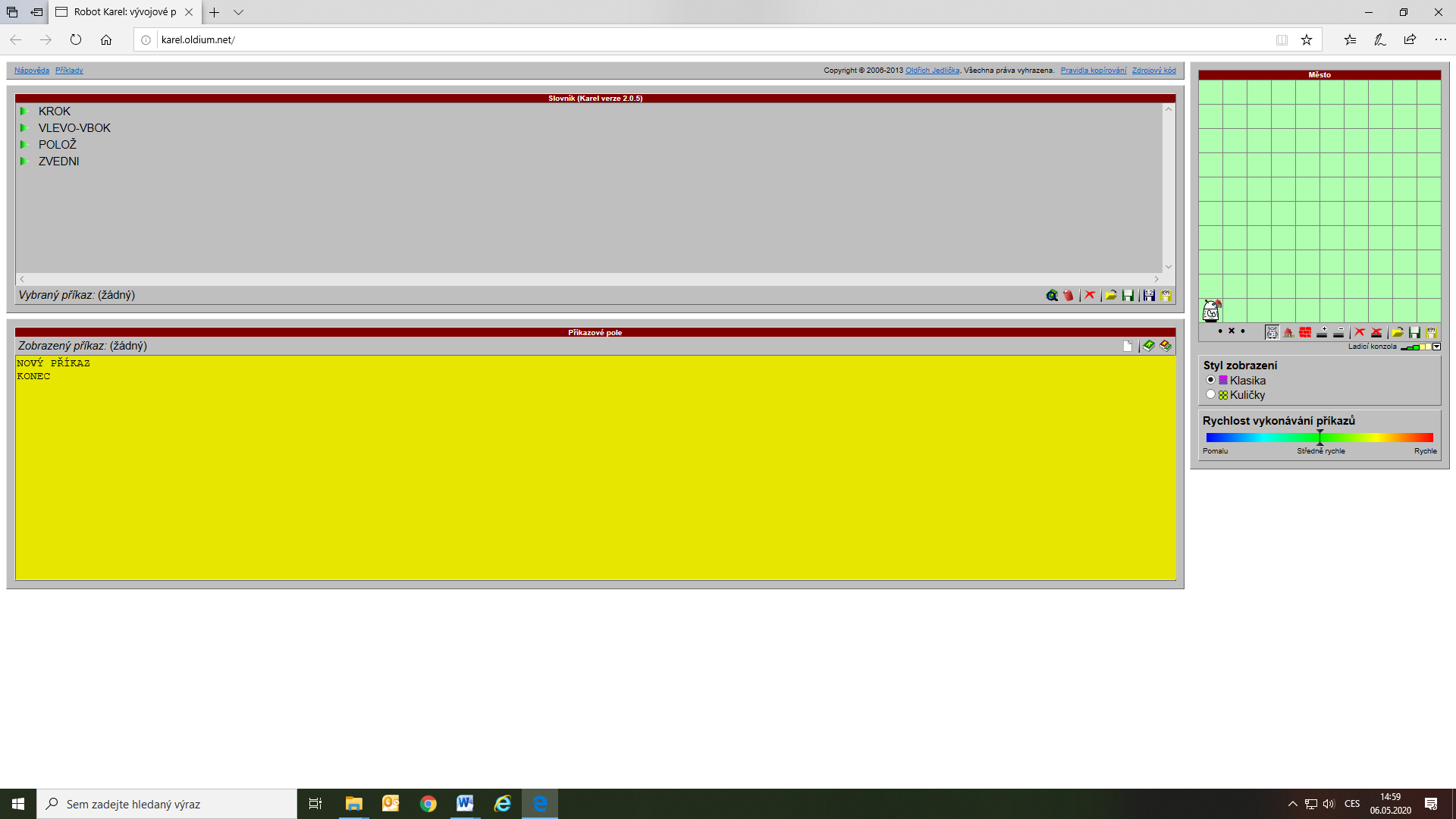 http://karel.oldium.net/Hudební výchova – učitel: Bc. Lucie Fricová                                                           kontakt: Lucie.Fricova@zshajeslany.czHudební formy – zápis do sešituHudební formy:Fuga – polyfonní skladba (mnohohlasá) určená pouze pro hudební nástroje, skládá se z 3 částí (1. Expozice, 2. Provedení, 3. Závěrečná část), období baroka, Johann Sebastian BachPoslech: https://www.youtube.com/watch?v=Nnuq9PXbywA (Umění fugy)Rondo -  znamená kruh nebo kolečko. V hudbě rondo znamená zhruba toto: (Příklad) Píseň X - Píseň Y - Píseň X - Píseň N - Píseň X - Píseň M - Píseň X. Jedná se o hudební formu, v níž se jeden díl několikrát (a to nejméně třikrát) opakuje a mezi jeho návraty jsou vkládány další kontrastní díly, krátká témata - malé rondo, delší celky - velké rondo. Poslech: https://www.youtube.com/watch?v=EKCB_lH57l4 – skladba rondoPíseň: To ta Helpa (učebnice str. 104) – zazpívej si píseň s pomocí hudebního doprovodu - https://www.youtube.com/watch?v=QG0tmP9T1LEVýtvarná výchova – učitel:   Mgr. Hana Havelková                                         JÁ, JAKÝ JSEMKompozice z pěti polí.Motivace: Já, jak vypadám, koho mám nejraději, co mne zajímá, kde nejraději pobývám a čím bych chtěl/a být – možno spojit i s doprovodným textem.                                                                                                                                Technika a formát: Olejový pastel nebo jiná technika podle záměru žáka, formát A2, A3 nebo A4.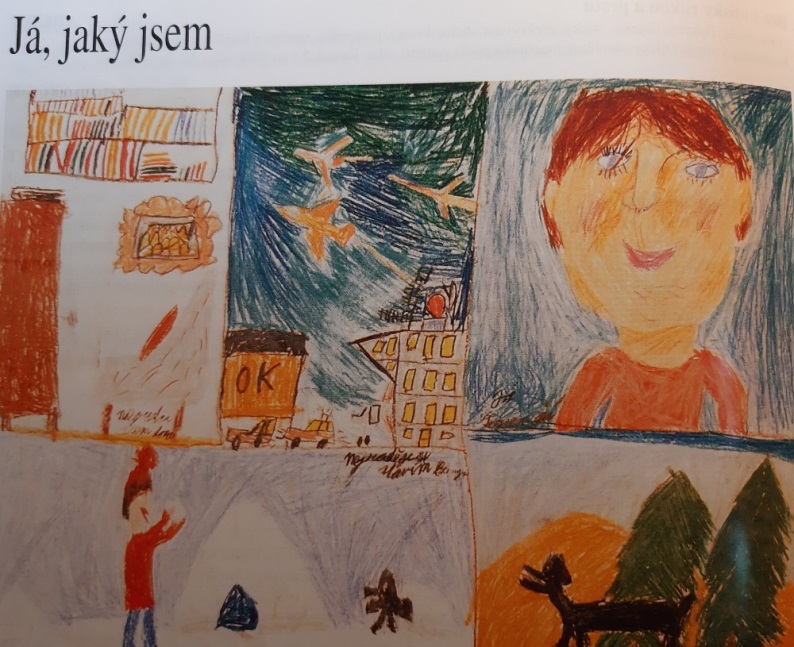 Tělesná výchova – učitel:   Ing. Jan Týř                                                                              kontakt: Jan.Tyr@zshajeslany.cz                                  Tělesná výchova – učitel:    Bc. Jakub Fric                                                                     kontakt: Jakub.Fric@zshajeslany.cz                                                                                     Tělesná výchova – učitel: Mgr. Viktoriia Ravliuk                                               kontakt: Viktoriia.Ravliuk@zshajeslany.cz                                                                                                                           Zacvič si kruhový trénink z následujícího videa alespoň 2x do týdne. Zapiš si, ve které dny jsi cvičil. https://www.youtube.com/watch?v=U2VEo87Y0moSnaž se dodržet dané cviky, správnost provedení a časový limit.Nejdříve se podívej na video, abys viděl, jaké cviky budeš provádět.Neseďte jenom u počítače, najděte si chvilku na protažení, posilování.https://www.youtube.com/results?search_query=fitfabKonverzace v anglickém jazyce – učitel: Mgr. Jana Rohlová                              kontakt: Jana.Rohlova@zshajeslany.cz                                                          My Life in the QuarantineNapiš text v angličtině o svém životě v karanténě (minimálně 10 vět). Následující návodné otázky ti pomohou text sestavit (osnova pro ty, které nic nenapadá). Vlastní nápady vítány. Text odešli do 29.5. na můj e-mail: Jana.Rohlova@zshajeslany.cz.Why are you in he quarantine? How is your life restricted? What is your daily routine? What about your schoolwork? Do you help your parents with housework? Do you see your friends and family? Do you miss anything/anybody? Why? Do you look forward to the normal life? Why? What do you do to stay healthy and fit?Přírodovědný klub – učitel: Mgr. Klára Hlaváčková                                       kontakt: Klara.Hlavackova@zshajeslany.cz                         Vyrobte si doma pampeliškový med, příprava je velmi jednoduchá:Co budete potřebovat: asi 250 květů pampelišek (nesbírej květy podél rušných silnic), 1 litr vody, 1 citron, 1 pomeranč, 1 kg cukruPostup: Květy nasypte do hrnce a zalijte 1 l vody. Přidejte na kolečka nakrájený citron a pokrájený pomeranč zbavený slupky. Přiveďte k varu a vařte 20 min, poté odstavte a nechte odležet do druhého dne. Druhý den vše sceďte přes jemné síto a získanou tekutinu nalijte do hrnce. Přimíchejte cukr a vařte do zhoustnutí. Během vaření míchejte. Ještě horký med nalijte do skleniček.

Nezapomeň svou práci zdokumentovat a odeslat na mail klara.hlavackova@zshajeslany.czPřírodovědný klub – učitel: Ing. Tomáš Caska                                                        kontakt: Tomas.Caska@zshajeslany.cz                                                                                        Vyrobte si doma pampeliškový med, příprava je velmi jednoduchá:Co budete potřebovat: asi 250 květů pampelišek (nesbírej květy podél rušných silnic), 1 litr vody, 1 citron, 1 pomeranč, 1 kg cukruPostup: Květy nasypte do hrnce a zalijte 1 l vody. Přidejte na kolečka nakrájený citron a pokrájený pomeranč zbavený slupky. Přiveďte k varu a vařte 20 min, poté odstavte a nechte odležet do druhého dne. Druhý den vše sceďte přes jemné síto a získanou tekutinu nalijte do hrnce. Přimíchejte cukr a vařte do zhoustnutí. Během vaření míchejte. Ještě horký med nalijte do skleniček.

Nezapomeň svou práci zdokumentovat a odeslat na mail mailto:tomas.caska@shajeslany.czSportovní hry – učitel:  Mgr. Viktoriia Ravliuk                                                 kontakt: Viktoriia.Ravliuk@zshajeslany.cz                                                                                                                           